FORMULARZ OFERTYOdpowiadając na ogłoszenie na:„Kompleksowe wyposażenie Pracowni Endoskopii w ramach projektu, pn:Poprawa dostępności do infrastruktury zdrowotnej poprzez inwestycję 
w aparaturę medyczną w Ostrzeszowskim Centrum Zdrowia Sp. z o.o.” – nr postępowania: OCZ/ZP-11/2023oferujemy:Wykonanie  dostawy zgodnie z całą dokumentacją przetargową oraz wyspecyfikowanymi warunkami  przedmiotu zamówienia za następującą wartość:Cena netto:   ………………. zł (słownie: …………………………………złotych)Podatek VAT ………...……. zł (słownie: ……….……………………….. złotych)Cena brutto:  ………………. zł ( słownie : ……………………………….złotych )zgodnie z opisem przedmiotu zamówienia (załącznik nr 1 oraz nr 1a do specyfikacji) oraz postanowieniami wzoru umowy (załącznik nr 3 do specyfikacji).Oświadczamy, że zamówienie wykonamy: do 60 dni od dnia zawarcia umowyOświadczamy, że wybór niniejszej oferty będzie prowadził do powstania u Zamawiającego obowiązku podatkowego zgodnie z przepisami o podatku od towarów i usług w zakresie*: ……………………….……………………………………………………………………*Jeżeli wykonawca nie poda powyższej informacji to Zamawiający przyjmie, że wybór oferty nie będzie prowadził do powstania u Zamawiającego obowiązku podatkowego zgodnie z przepisami o podatku od towarów i usług”.Oświadczamy, że oferowany przez nas sprzęt jest wyrobem medycznym dopuszczonym do obrotu i używania na terenie Polski, zgodnie z postanowieniami ustawy z dnia 20.05.2010 r. roku o wyrobach medycznych ( z późn zm.).Oświadczamy, że zapoznaliśmy się ze specyfikacją wraz z jej załącznikami i nie wnosimy do niej zastrzeżeń oraz, że zdobyliśmy konieczne informacje do przygotowania oferty.Oświadczamy, że jesteśmy związani niniejszą ofertą przez okres podany w specyfikacji.Oświadczamy, że zapoznaliśmy się z treścią załączonego do specyfikacji wzoru umowy i w przypadku wyboru naszej oferty zawrzemy z zamawiającym umowę sporządzoną na podstawie tego wzoru.Oświadczamy, że zamierzamy powierzyć następujące części zamówienia podwykonawcom i jednocześnie podajemy nazwy (firmy) podwykonawców*:Część zamówienia: .............................................................................................................................Nazwa (firma) podwykonawcy: .........................................................................................................*Jeżeli wykonawca nie poda tych informacji to Zamawiający przyjmie, że wykonawca nie zamierza powierzać żadnej części zamówienia podwykonawcyDane do umowy:9. Zostaliśmy poinformowani, że możemy wydzielić z oferty informacje stanowiące tajemnicę przedsiębiorstwa w rozumieniu przepisów o zwalczaniu nieuczciwej konkurencji i zastrzec w odniesieniu do tych informacji, aby nie były one udostępnione.10. Zgodnie z definicją zawartą w ustawie z dnia 6 marca 2018 r. Prawo przedsiębiorców (Dz. U. z 2021 r. poz. 162), Wykonawca kwalifikuje się do kategorii:                                                         mikroprzedsiębiorstwomałe przedsiębiorstwośrednie przedsiębiorstwoinne, jakie …………………………………………………………..zaznaczyć    właściwe pole wyboru i/lub wpisać wymagane dane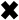 11. Oświadczam, że wypełniłem obowiązki informacyjne przewidziane w art. 13 lub art. 14 RODO1) wobec osób fizycznych, od których dane osobowe bezpośrednio lub pośrednio pozyskałem w celu ubiegania się o udzielenie zamówienia publicznego w niniejszym postępowaniu.*1)rozporządzenie Parlamentu Europejskiego i Rady (UE) 2016/679 z dnia 27 kwietnia 2016 r. w sprawie ochrony osób fizycznych w związku z przetwarzaniem danych osobowych i w sprawie swobodnego przepływu takich danych oraz uchylenia dyrektywy 95/46/WE (ogólne rozporządzenie o ochronie danych) (Dz. Urz. UE L 119 z 04.05.2016, str. 1). * W przypadku gdy wykonawca nie przekazuje danych osobowych innych niż bezpośrednio jego dotyczących lub zachodzi wyłączenie stosowania obowiązku informacyjnego, stosownie do art. 13 ust. 4 lub art. 14 ust. 5 RODO treści oświadczenia wykonawca nie składa (usunięcie treści oświadczenia np. przez jego wykreślenie).	Niniejszy dokument należy opatrzyć kwalifikowanym podpisem elektronicznym. Uwaga! Nanoszenie jakichkolwiek zmian w treści dokumentu po opatrzeniu w.w. podpisem może skutkować naruszeniem integralności podpisu, a w konsekwencji skutkować odrzuceniem oferty.Nazwa Wykonawcy:Adres (siedziba) Wykonawcy:Województwo:NIP:REGON:Osoba do kontaktu:Telefon:e-mail:a) Osoba(y), które będą zawierały umowę ze strony wykonawcya) Osoba(y), które będą zawierały umowę ze strony wykonawcya) Osoba(y), które będą zawierały umowę ze strony wykonawcya) Osoba(y), które będą zawierały umowę ze strony wykonawcya) Osoba(y), które będą zawierały umowę ze strony wykonawcyImię i nazwiskostanowiskostanowiskostanowiskostanowiskob) Osoba(y), odpowiedzialna za realizację umowy ze strony Wykonawcyb) Osoba(y), odpowiedzialna za realizację umowy ze strony Wykonawcyb) Osoba(y), odpowiedzialna za realizację umowy ze strony Wykonawcyb) Osoba(y), odpowiedzialna za realizację umowy ze strony Wykonawcyb) Osoba(y), odpowiedzialna za realizację umowy ze strony WykonawcyImię i nazwiskoImię i nazwiskoStanowiskoStanowiskoNr tel/ fax/ e-mailc) Nr rachunku bankowego do rozliczeń pomiędzy Zamawiającym a Wykonawcą  c) Nr rachunku bankowego do rozliczeń pomiędzy Zamawiającym a Wykonawcą  c) Nr rachunku bankowego do rozliczeń pomiędzy Zamawiającym a Wykonawcą  c) Nr rachunku bankowego do rozliczeń pomiędzy Zamawiającym a Wykonawcą  c) Nr rachunku bankowego do rozliczeń pomiędzy Zamawiającym a Wykonawcą  Nazwa bankuNazwa bankuNazwa bankuAdresNr rachunku